On the road to Bethlehem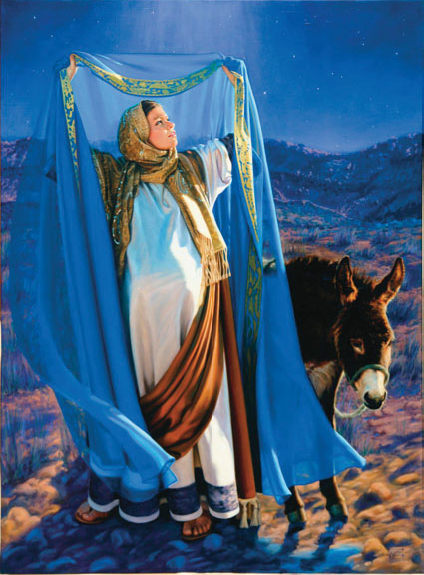 Mary pondered in her heartHer firstborn babe would be God’s son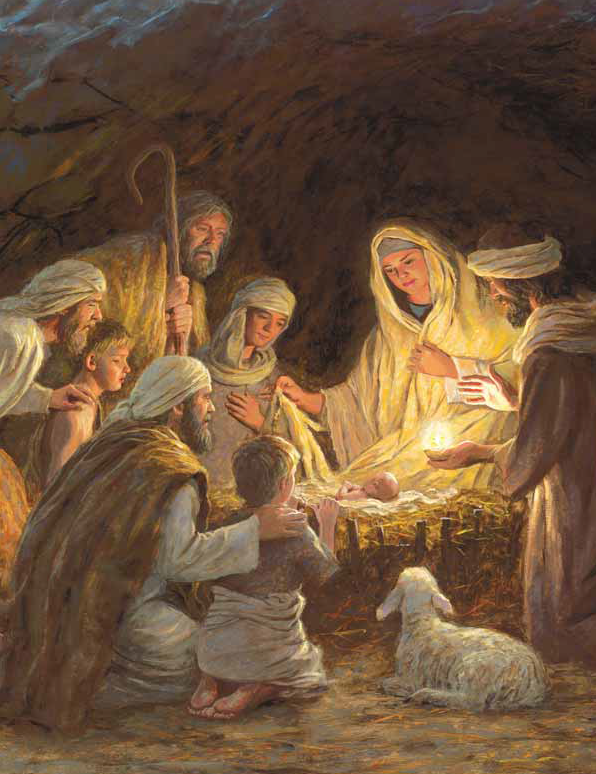 Great blessings to impartThis wondrous child! This Glorious child!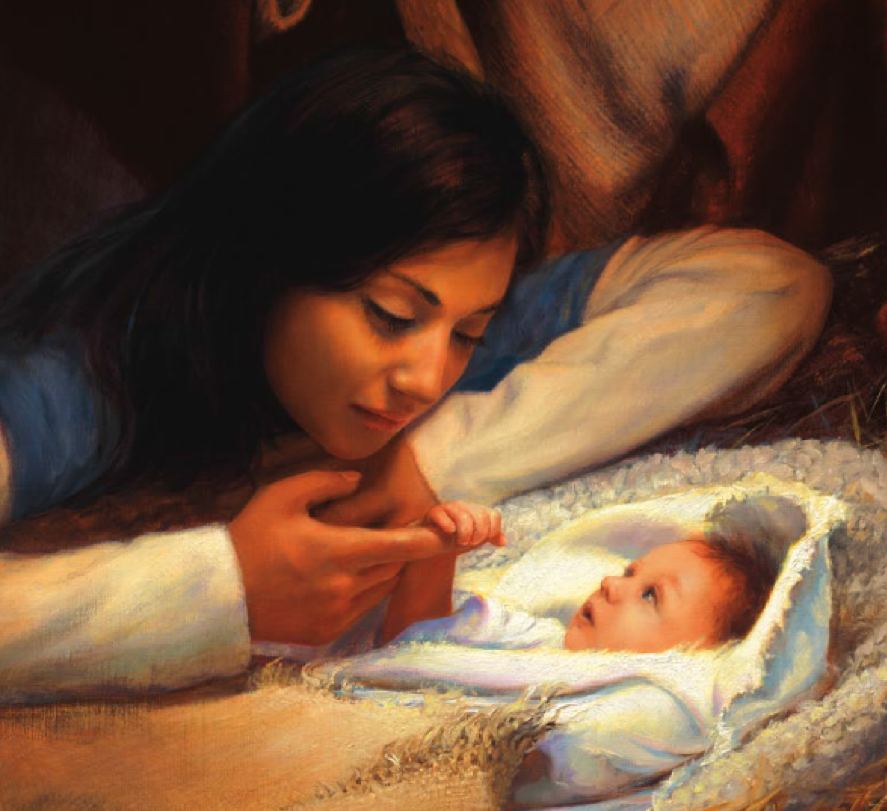 With fervor in His eyesHe will bring forth salvation of mankind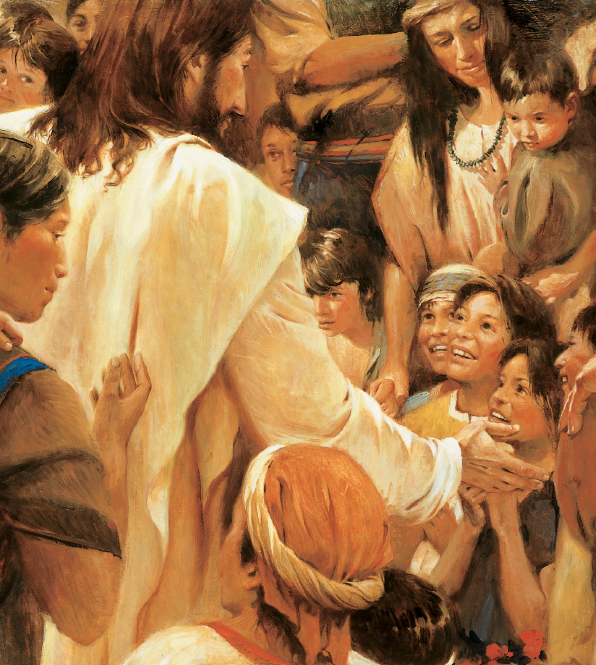 When on the cross He diesThe Savior of mankind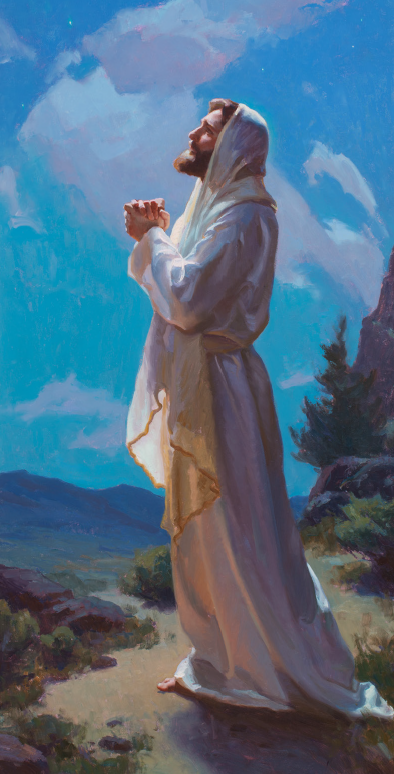 On the road to Bethlehem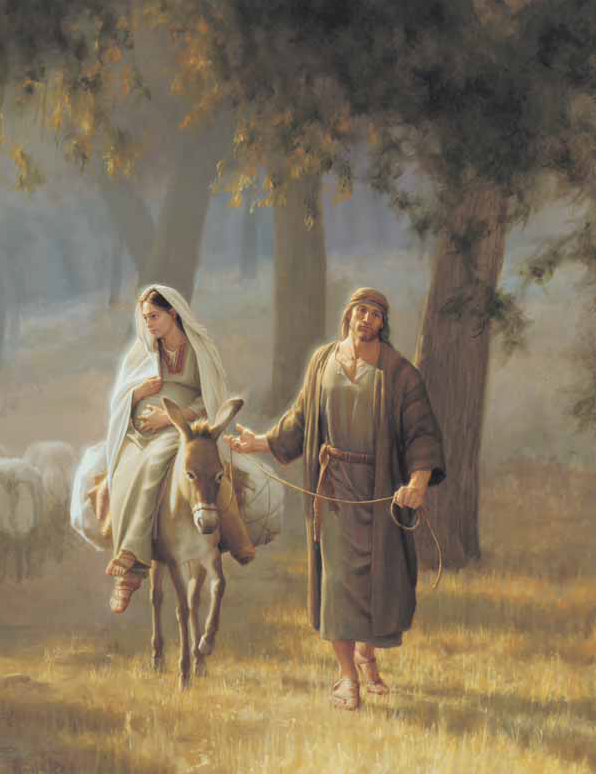 Joseph pondered in his heartThe chosen one to raise God’s son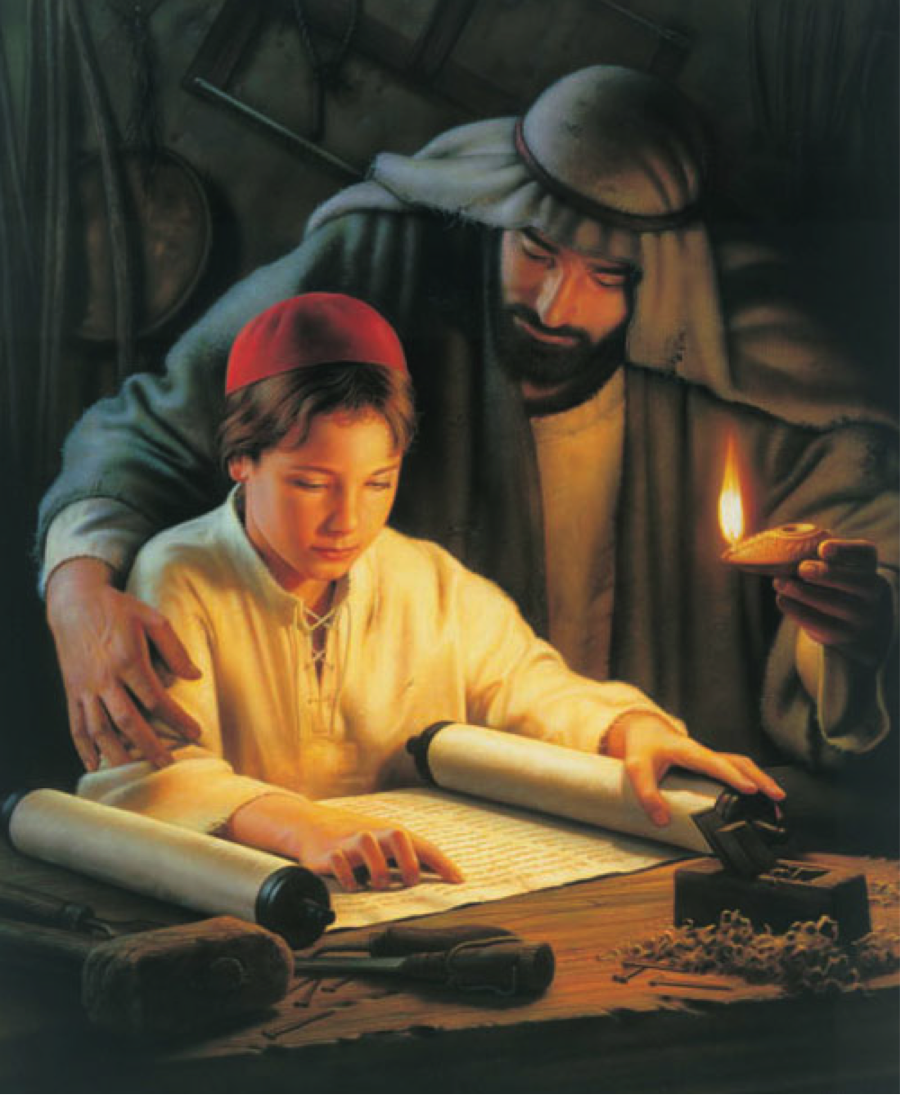 Great blessings to impart